Jump start to ChristmasDianne BarndenBento BagTable RunnerFabric bucketNoteIn this class we will be making a table runner, a bento bag and a fabric bucket.  These projects make ideal gifts with the bento bag and fabric bucket perfect for time pressed makers.Needs ListBento Bag.3 metre fabric (Linen is ideal as it is firmer than cotton)Fabric Bucket2 fat quarters – 1 for the outer and 1 for the inner.Scrap fat quarter size piece of fabric (this will not be seen)4½” x 15½” strip of fabric for the cuff of the bucketFat quarter of batting or soft and stableTree Table Runner.8 metre fabric for the backgroundPinwheel blocks2 fat quarters Tree block1 fat quarter or if you want a mix of fabrics bring some scraps which are at least 3” x 6½”.5 fabric for binding.EQUIPMENTSewing machine, manual and usual sewing supplies. Binding clips (only if you have them)Rotary Cutter.Cutting Mat.Rulers.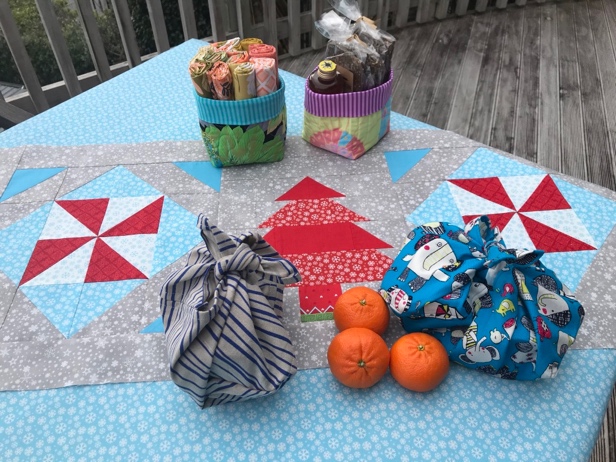 